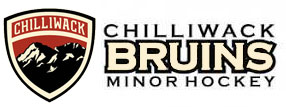 Peewee Report 2018/2019
Evaluations:
I had the coaches and their assistants evaluate the opposite teams, at the end of evaluations the coaches evaluated their own players. Then I took all the information and had a accurate evaluation for each player, I used a double blind snake draft to assemble the teams. 

Season:
It was a competitive season between 4 of the 5 C teams, unfortunately one team struggled. Even though this team struggled to put wins together, the team was upbeat and had a great parent group that stayed positive.
In the rep division A1, A2 and A3 had strong seasons with A2 winning the Peewee jamboree in Chilliwack.
Unfortunately the Peewee A4 team struggled, I had to step in a few times to manage unhappy parents and encourage coaches to work together. My suggestion would be to not have an A4 team, It is very hard for a A4 team to be competitive in the rep program also diluting the C division. 

Conclusion:
Peewee ran very smooth this 2018/19 season.
This upcoming 2019/20 season, I would like to see a C division committee that helps support the divisional director in selecting coaches.
In the Rep division, I suggest we have a committee available to support the coaches in the final player cuts and team selection.
Thank you,Ross Holding